АДМИНИСТРАЦИЯБОЛЬШЕАЛАБУХСКОГО СЕЛЬСКОГО ПОСЕЛЕНИЯГРИБАНОВСКОГО МУНИЦИПАЛЬНОГО РАЙОНАВОРОНЕЖСКОЙ ОБЛАСТИП О С Т А Н О В Л Е Н И Еот 19.10.2020г. № 30с. Большие АлабухиО внесении  изменений  в постановление администрации Большеалабухского сельского поселения Грибановского муниципального района Воронежской области  от 21.10.2016 г. № 75 «Об утверждении перечня муниципального имущества,   предназначенного для предоставления в аренду субъектам малого и среднего предпринимательства и организациям, образующим  инфраструктуру  поддержки субъектов малого и среднего предпринимательства»В соответствии с Федеральным  законом  от 24.07.2007г.  № 209-ФЗ «О развитии малого и среднего предпринимательства в Российской Федерации», рекомендациями АО «Корпорация «МСП», администрация сельского поселения п о с т а н о в л я е т:1. В постановление администрации Большеалабухского сельского поселения Грибановского муниципального района Воронежской области  от 21.10.2016 г. № 75 «Об утверждении перечня муниципального имущества,   предназначенного для предоставления в аренду субъектам малого и среднего предпринимательства и организациям, образующим  инфраструктуру  поддержки субъектов малого и среднего предпринимательства» внести следующие изменения:- в названии постановления  и далее по тексту слова: «перечня муниципального имущества, предназначенного для предоставления в аренду субъектам малого и среднего предпринимательства и организациям, образующим  инфраструктуру  поддержки субъектов малого и среднего предпринимательства» заменить словами: «перечня муниципального имущества Большеалабухского сельского поселения, предназначенного для предоставления во владение и (или) в пользование субъектам малого и среднего предпринимательства и организациям, образующим  инфраструктуру поддержки субъектов малого и среднего предпринимательства, самозанятым гражданам» в соответствующем падеже.2. Обеспечить опубликование изменений, внесенных в постановление на официальном сайте администрации Большеалабухского сельского поселения Грибановского муниципального района в информационно-телекоммуникационной сети интернет, в официальном периодическом печатном издании «Вестник муниципальных правовых актов Большеалабухского сельского поселения Грибановского муниципального района Воронежской области».3. Контроль за исполнением данного постановления оставляю за собой.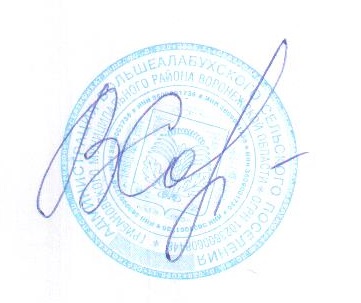 Глава сельского поселения В.В. Сорокина